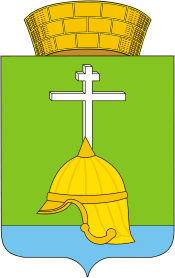 Местная администрацияВНУТРИГОРОДСКОГО МУНИЦИПАЛЬНОГО ОБРАЗОВАНИЯ САНКТ-ПЕТЕРБУРГАМУНИЦИПАЛЬНОГО ОКРУГА БАЛКАНСКИЙ 11.01.2016ПРОЕКТПОСТАНОВЛЕНИЕ00.01.2016                                                № О признании утратившим силу постановления местной администрации внутригородского муниципального образования Санкт-Петербурга муниципального округа Балканский от 07.02.2014 № 9  «Об утверждении Административного регламента 	местной администрации внутригородского                                       муниципального образования Санкт-Петербургамуниципального округа Балканский  по предоставлению муниципальной услуги «Выдача религиозным группам подтверждений существования на территории муниципального образования»В связи с вступлением в силу Закона Санкт-Петербурга от 25.12.2015 № 871-170 «О внесении изменения в Закон Санкт-Петербурга «Об организации местного самоуправления в Санкт-Петербурге» об исключении из вопросов местного значения полномочия по выдаче религиозным организациям подтверждения существования на территории муниципального образования, местная администрация внутригородского муниципального образования Санкт-Петербурга муниципального округа Балканский ПОСТАНОВЛЯЕТ: Признать утратившим силу постановление местной администрации 07.02.2014 № 9  «Об утверждении Административного регламента местной администрации внутригородского                                 муниципального образования Санкт-Петербурга муниципального округа Балканский  по  предоставлению муниципальной услуги  «Выдача религиозным группам подтверждений существования на территории муниципального образования»Настоящее постановление вступает в силу с момента принятия. Контроль за исполнением настоящего постановления оставляю за собой.Глава местной администрации                              М.А. Агеева 